This is a specially designed power supply that generates high voltage pulsating DC output with auto reversing timing control and mainly find application in the cleaning of solar panels.                                                               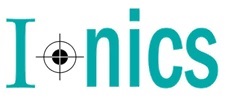 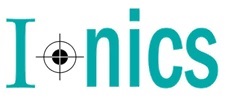 Features: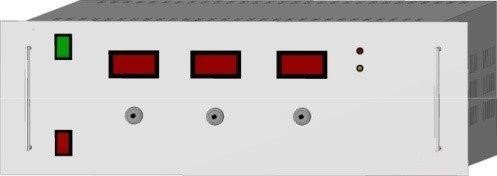 RegulatedHigh Frequency Stability19” Rack MountableOEM Customization Available             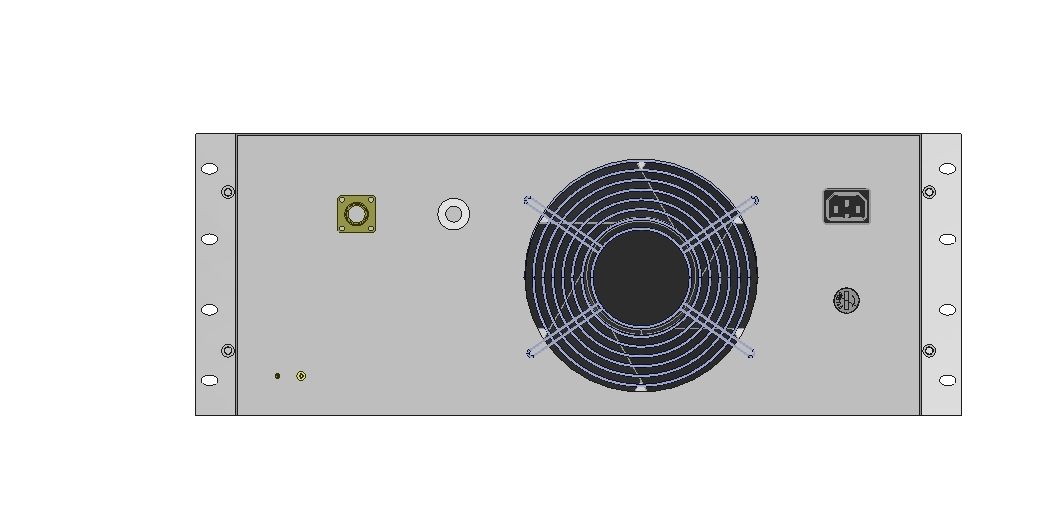 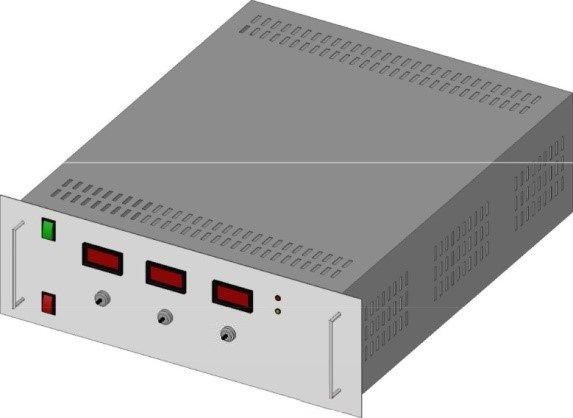 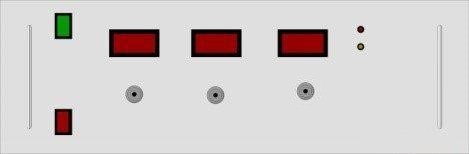 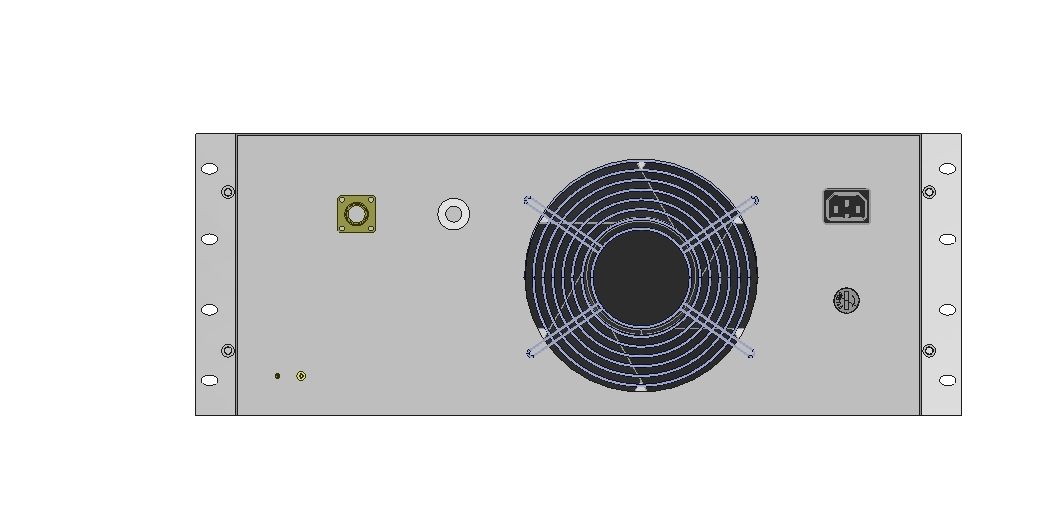 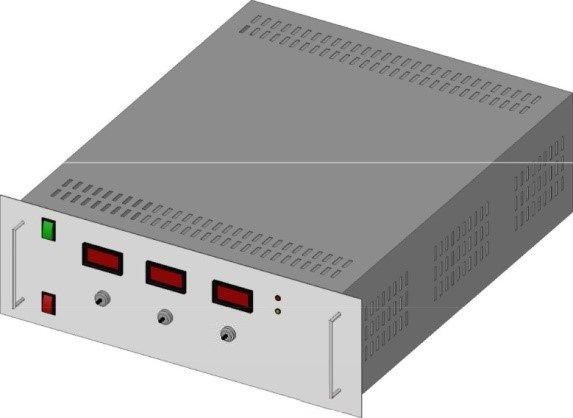 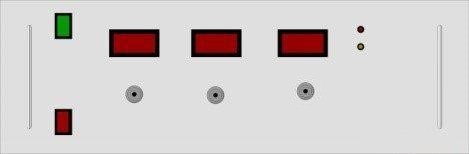 For any queries or customization requests contact us at info@ionics.co.inFor product line information visit us at www.ionics.co.inTechnical SpecificationsTechnical SpecificationsPARAMETERSPECIFICATIONInput Voltage230V ±10% AC, 50Hz, single phaseOutput Voltage Range6kV to 20kV DC peak to peak (+10kV & -10kV pulse)Output Power500WOutput WaveformPulsating DCPulse Frequency1Hz to 100HzLine Regulation<1% for ±10% variation in input voltageRegulating ModeConstant voltageVoltage & Frequency &Reversing Timing ControlBy 10-turn potentiometers with lockable counting dialProtectionsAgainst short-circuit and arcDuring short circuit, power supply trips & to be reset manuallyFront PanelPower ON/OFF switch with indication HV ON/OFF switch with indication 3½ digit meters for output positive voltage, negative voltage and frequency 10-turn potentiometers for voltage, frequency & reversing time control LED indication for positive & negative pulsesBack PanelSocket for mains input with 250V, 10A 3 conductor power cord of 1.5 metersFuse holder with fuseDetachable Connector for HV outputStud for grounding the unitTopologyHigh frequency switch modeCabinet               19” rack, powder coatedOutput cable10ft of HV DC cable